Экзаменационный материал для ГВЭ-11 (письменная форма) по МАТЕМАТИКЕ (маркировка «А»).Инструкция по выполнению работы.        Экзаменационная работа включает в себя 12 заданий. На выполнение работы по математике отводится 3 часа 55 минут (235 минут).        Ответы к заданиям 1–10 запишите в поля ответов в работе, а затем перенесите в бланк ответов. Для этого в бланке ответов запишите номера всех заданий в столбец следующим образом:1)    2)       3)4) … 9)10)         Ответы к заданиям 1–10 запишите в бланк ответов справа от номеров соответствующих заданий. В случае записи неверного ответа зачеркните его и запишите рядом новый.        При выполнении заданий 11 и 12 требуется записать полное решение и ответ в бланке ответов.         Бланк ответов заполняется яркими чёрными чернилами. Допускается использование гелевой, или капиллярной, или перьевой ручек.         При выполнении заданий можно пользоваться черновиком. Записи в черновике не учитываются при оценивании работы.         Баллы, полученные Вами за выполненные задания, суммируются.               Постарайтесь выполнить как можно больше заданий и набрать наибольшее количество баллов.Желаем успеха!Часть 1.На автозаправке клиент отдал кассиру 1000 рублей и залил в бак 28 литров бензина по цене 28 руб. 50 коп. за литр. Сколько рублей сдачи он должен получить у кассира?        Ответ: ___________Пачка сливочного масла стоит 60 рублей. Пенсионерам магазин делает скидку 5%. Сколько рублей стоит пачка масла для пенсионера?         Ответ: ___________Найдите корень уравнения: 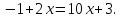 Ответ: ___________В фирме такси в данный момент свободно 20 машин: 10 черных, 2 желтых и 8 зеленых. По вызову выехала одна из машин, случайно оказавшаяся ближе всего к заказчице. Найдите вероятность того, что к ней приедет зеленое такси.          Ответ: ___________На диаграмме показана среднемесячная температура воздуха в Нижнем Новгороде (Горьком) за каждый месяц 1994 года. По горизонтали указываются месяцы, по вертикали — температура в градусах Цельсия. Определите по диаграмме, сколько               было месяцев с положительной среднемесячной температурой.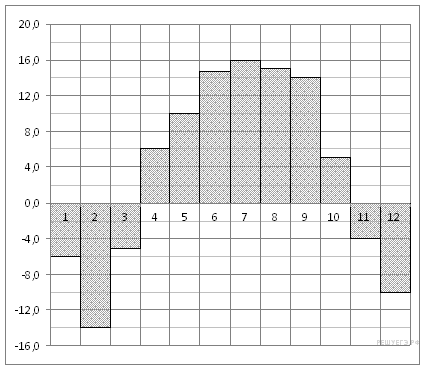            Ответ: __________  Запишите в ответ цифры, расположив их в порядке, соответствующем буквам: Ответ: __________В треугольнике ABC AC = BC, угол C равен 52°. Найдите внешний угол CBD. Ответ дайте в градусах.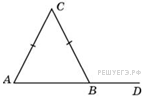    Ответ: __________Дачный участок имеет форму прямоугольника со сторонами 20 метров и 30 метров. Хозяин планирует обнести его забором и разделить таким же забором на две части, одна из которых имеет форму квадрата. Найдите общую длину забора в метрах.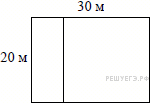 Ответ: __________На рисунке изображен график производной функции f(x), определенной на интервале (−4; 8). Найдите точку экстремума функции f(x) на отрезке  [−2; 6].                          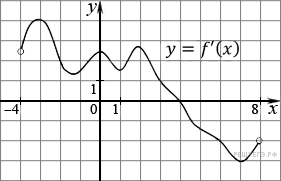       Ответ: __________Первая труба пропускает на 1 литр воды в минуту меньше, чем вторая. Сколько литров воды в минуту пропускает первая труба, если резервуар объемом 110 литров она заполняет на 1 минуту дольше, чем вторая труба?   Ответ: __________Часть 2. а) Решите уравнение :   .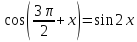                б) Укажите все его корни, принадлежащие  промежутку   .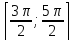 В правильной треугольной призме ABCA1B1C1 стороны основания равны 4, боковые рёбра равны 7, точка D — середина ребра BB1.а) Пусть прямые C1D и BC пересекаются в точке E.            Докажите, что  угол EAC — прямой.        б) Найдите угол между плоскостями ABC и ADC1.На координатной прямой точками отмечены числа a, b, c, d и m. Установите соответствие между указанными точками и числами из правого столбца.abcd